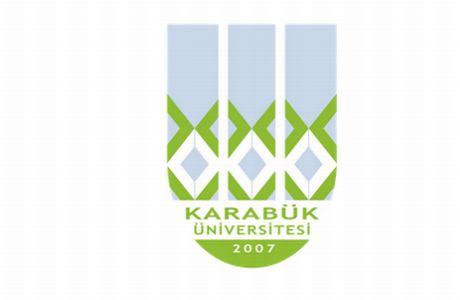 T.C.KARABÜK ÜNİVERSİTESİGÖREV TANIM FORMUBirimKONGRE KOORDİNASYON BİRİMİUnvanBilgisayar İşletmeni.Görevin Bağlı Bulunduğu UnvanKongre Koordinasyon Birimi Müdürü - Genel Sekreter Yardımcısı - Genel Sekreter - Rektör Yardımcısı - RektörİsimErkin KARABIYIKYedeğiDuygu ERSÖZGörev ve SorumluluklarıBilimsel Etkinlik başvurusu ile ilgili ön bilgilendirme, başvuruları alma Birim Müdürünü bilgilendirmeBilimsel etkinlik için Rektörlük Makam Olurunun alınması Bilimsel etkinliğin yapılacağı salon tahsis işlemlerinin(yazışma, görüşme vb. yapılmasıEtkinliğin web sayfası hazırlanması ve mail adresi alımı için ilgili birimle yazışmaların yapılmasıBilimsel etkinliklerde kullanılmak üzere bilimsel bildiri, özetlerin hakemletildiği otomasyon programının tanıtımı,Bilimsel Etkinliklerin maliyet hesabının yapılması.Sponsorluk Desteği ile ilgili gerekli bilgilendirme ve yazışmaların yapılması.TÜBİTAK Desteği ile ilgili gerekli bilgilendirmenin yapılması,Etkinliklerde Açılış Kokteyli çay kahve ve ara ikramların organizasyon işlemleriBilimsel etkinlik programı içerisinde organizasyon komitesi ile kayıt masası oluşturulması ve organizasyonu.Katılımcılara verilmek üzere yaka kartı, ipi tasarımının yaptırılması ve teminiBirim Hesabına yatırılan katılım ücretlerinin banka hesap bilgilerinden kontrolü kayıt altına alınmasıKatılım ücretleri, sponsorluk gelirlerinin ödenekleştirmek üzere ilgili birime yazışmalarının yapılması Bilimsel etkinliklere gelen katılımcıların vermiş oldukları ücretlere mahsuben alındı belgesi düzenlenmesi,Yapılacak olan bilimsel etkinliğin yerel ve ulusal basına duyurusunun yapılması için Üniversitemiz Basın Yayın ve Halkla ilişkiler Koordinatörlüğüne bilgi verilmesi,Afiş, Davetiye ve Broşür vb. taleplerinin alınması ve grafik tasarımcısı ile görüşülmesi ve temini.Bilimsel etkinlik kapsamında sosyal ve kültürel programın organizasyonunun yapılması( Rehber Ayarlanması vb.)Afişlerin zarflaması ve posta işlemlerinin yapılması Program duyurusunun resmi yazışma ile ilgili kurum ve kuruluşlara yapılması(Davet Mektubu, Sponsorluk Talebi)Bilimsel etkinliğe katılımcı olarak geleceklere verilecek promosyon ürünlerin (çanta, kalem, usb vb.) belirlenmesi ve teminiBilimsel etkinlik kapsamında görevli olarak üniversite dışından geleceklere yolluk, yevmiye ve konaklama ile ilgili ödeme işlemlerinin yapılması,Konaklama, öğle yemeği, gala yemeği organizasyonun bilimsel etkinlik komitesi ve birim müdürü ile koordineli yapılmasıBilimsel etkinlik kapsamında araç tahsis ve organizasyon işlemlerinin programlı şekilde yapılması,Protokol düzenin sağlanması, Salon düzeninin sağlanması( İsimlik, kırlangıç, Bayrak) hediye takdiminin yapılmasıBilimsel etkinlik kapsamında talep edilen mal ve hizmet alım işlemlerinin doğrudan temin yoluyla yapılması için gerekli ödeme belgelerinin oluşturulması ve ilgili birime teslimi Birim web sayfasının güncellenmesi,T.C.KARABÜK ÜNİVERSİTESİGÖREV TANIM FORMUBirimKONGRE KOORDİNASYON BİRİMİUnvanBilgisayar İşletmeni.Görevin Bağlı Bulunduğu UnvanKongre Koordinasyon Birimi Müdürü - Genel Sekreter Yardımcısı - Genel Sekreter - Rektör Yardımcısı - RektörİsimDuygu ERSÖZ  YedeğiErkin KARABIYIKGörev ve SorumluluklarıBilimsel Etkinlik başvurusu ile ilgili ön bilgilendirme, başvuruları alma Birim Müdürünü bilgilendirmeBilimsel etkinlik için Rektörlük Makam Olurunun alınması Bilimsel etkinliğin yapılacağı salon tahsis işlemlerinin(yazışma, görüşme vb. yapılmasıEtkinliğin web sayfası hazırlanması ve mail adresi alımı için ilgili birimle yazışmaların yapılmasıBilimsel etkinliklerde kullanılmak üzere bilimsel bildiri, özetlerin hakemletildiği otomasyon programının tanıtımı,Bilimsel Etkinliklerin maliyet hesabının yapılması.Sponsorluk Desteği ile ilgili gerekli bilgilendirme ve yazışmaların yapılması.TÜBİTAK Desteği ile ilgili gerekli bilgilendirmenin yapılması,Etkinliklerde Açılış Kokteyli çay kahve ve ara ikramların organizasyon işlemleriBilimsel etkinlik programı içerisinde organizasyon komitesi ile kayıt masası oluşturulması ve organizasyonu.Katılımcılara verilmek üzere yaka kartı, ipi tasarımının yaptırılması ve teminiBirim Hesabına yatırılan katılım ücretlerinin banka hesap bilgilerinden kontrolü kayıt altına alınmasıKatılım ücretleri, sponsorluk gelirlerinin ödenekleştirmek üzere ilgili birime yazışmalarının yapılması Bilimsel etkinliklere gelen katılımcıların vermiş oldukları ücretlere mahsuben alındı belgesi düzenlenmesi,Yapılacak olan bilimsel etkinliğin yerel ve ulusal basına duyurusunun yapılması için Üniversitemiz Basın Yayın ve Halkla ilişkiler Koordinatörlüğüne bilgi verilmesi,Afiş, Davetiye ve Broşür vb. taleplerinin alınması ve grafik tasarımcısı ile görüşülmesi ve temini.Bilimsel etkinlik kapsamında sosyal ve kültürel programın organizasyonunun yapılması( Rehber Ayarlanması vb.)Afişlerin zarflaması ve posta işlemlerinin yapılması Program duyurusunun resmi yazışma ile ilgili kurum ve kuruluşlara yapılması(Davet Mektubu, Sponsorluk Talebi)Bilimsel etkinliğe katılımcı olarak geleceklere verilecek promosyon ürünlerin (çanta, kalem, usb vb.) belirlenmesi ve teminiBilimsel etkinlik kapsamında görevli olarak üniversite dışından geleceklere yolluk, yevmiye ve konaklama ile ilgili ödeme işlemlerinin yapılması,Konaklama, öğle yemeği, gala yemeği organizasyonun bilimsel etkinlik komitesi ve birim müdürü ile koordineli yapılmasıBilimsel etkinlik kapsamında araç tahsis ve organizasyon işlemlerinin programlı şekilde yapılması,Protokol düzenin sağlanması, Salon düzeninin sağlanması( İsimlik, kırlangıç, Bayrak) hediye takdiminin yapılmasıBilimsel etkinlik kapsamında talep edilen mal ve hizmet alım işlemlerinin doğrudan temin yoluyla yapılması için gerekli ödeme belgelerinin oluşturulması ve ilgili birime teslimi Birim web sayfasının güncellenmesi,